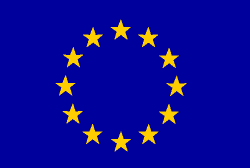 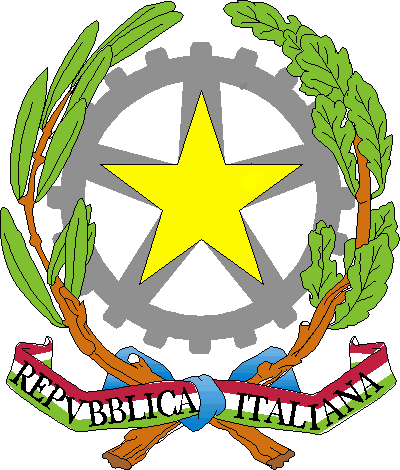 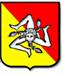 REPUBBLICA ITALIANA - REGIONE SICILIANADistretto XIXIV ISTITUTO COMPRENSIVO STATALE “GALILEO GALILEI”95024 ACIREALE  CT - Via M. Arcidiacono, 2 - Tel.  095.7634300 - Tel./Fax 095.60478                             C.F. 90050120873   E-mail: CTIC8AV003@istruzione.it  CTIC8AV003  CTMM8AV014AL DIRIGENTE SCOLASTICOI.C. “ GALILEO GALILEI”ACIREALEOggetto: Richiesta di fruizione di permesso breveIl/la sottoscritto/a __________________________________________________________________ collaboratore scolastico/assistente amministrativo a tempo determinato/indeterminato C H I E D Eai sensi dell’art. 16 del C.C.N.L. – comparto scuola , di poter usufruire per il giorno ________________ di n._________ ore di permesso breve, dalle ore ___________ alle ore __________ per le seguenti esigenze personali: ____________________________________________________________________    ___________________________________________________________________________________Dichiaro di aver già usufruito nel corrente anno scolastico di n. ___ ore complessive di permesso breve.Il permesso sarà recuperato il _______________ dalle ore  ______________ alle ore ______________Distinti saluti. Acireale, ______/________/ 201		                         ___________________________                     (firma del richiedente)			IL DIRETTORE DEI S.G.A.  				                          IL DIRIGENTE SCOLASTICO       (Riccardo Anzaldi) 					                   (Prof.ssa Orazio Baragallo)ART. 16 – PERMESSI BREVICompatibilmente con le esigenze di servizio, al dipendente con contratto a tempo indeterminato e al personale con contratto a tempo determinato, sono attribuiti, per esigenze personali e a domanda, brevi permessi di durata non superiore alla metà dell’orario giornaliero individuale di servizio e, comunque , per il personale docente fino ad un massimo di due ore. Per il personale docente i permessi brevi si riferiscono ad unità minime che siano orarie di lezione.I permessi completamente fruiti non possono eccedere 36 ore nel corso dell’anno scolastico per il personale ATA; per il personale docente il limite corrisponde al rispettivo orario settimanale di insegnamento.Entro i due mesi lavorativi successivi a quello della fruizione del permesso, il dipendente è tenuto a recuperare le ore non lavorate in una o più soluzioni in relazione alle esigenze di servizio.Il recupero da parte del personale docente avverrà prioritariamente con riferimento alle supplenze o allo svolgimento di interventi didattici integrativi, con precedenza nella classe dove avrebbe dovuto prestare servizio il docente in permesso.Nei casi in cui non sia possibile il recupero per fatto imputabile al dipendente, l’Amministrazione provvede a trattenere una somma pari alla retribuzione spettante al dipendente stesso per il numero di ore non recuperate.Per il personale docente l’attribuzione dei permessi è subordinata alla possibilità della sostituzione con personale in servizio.  